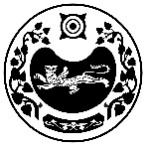 РОССИЯ ФЕДЕРАЦИЯЗЫ                          РОССИЙСКАЯ ФЕДЕРАЦИЯХАКАС РЕСПУБЛИКАЗЫ  	                  РЕСПУБЛИКА ХАКАСИЯАFБАН ПИЛТIРI АЙМАFЫ	                  УСТЬ-АБАКАНСКИЙ РАЙОНОПЫТНЕНСКАЙ ААЛ ЧÖБIНIН	       АДМИНИСТРАЦИЯУСТАF – ПАСТАА                                       ОПЫТНЕНСКОГО СЕЛЬСОВЕТА                                              РАСПОРЯЖЕНИЕот 27.05.2019г.                                                                                         № 24/1 -р                                                         с. ЗелёноеО проведении проверки отдельных вопросов финансово-хозяйственной деятельностипо учету расчетов по оплате трудаНа основании ст. 269.2 Бюджетного кодекса РФ, руководствуясь Уставом муниципального образования Опытненский сельсовет, в целях осуществления внутреннего муниципального финансового контроля в Администрации Опытненского сельсовета, плана работы на 2019 год:  Назначить проведение проверки отдельных вопросов финансово-хозяйственной деятельности по учету расчетов по оплате труда муниципального учреждения культуры МКУК Д/К Колос за 1 квартал 2019 г.          Проверку провести комиссии в составе:Специалиста 1 категории Администрации Опытненского сельсовета –Игнатьевой И.Г.Заместителя главного бухгалтера централизованной бухгалтерии Администрации Опытненского сельсовета- Погодиной Н.А.         Сроки проведения проверки с 27.05.2019г.-по 29.05.2019 г.ГлаваОпытненского сельсовета                                                                           Левенок В.А.